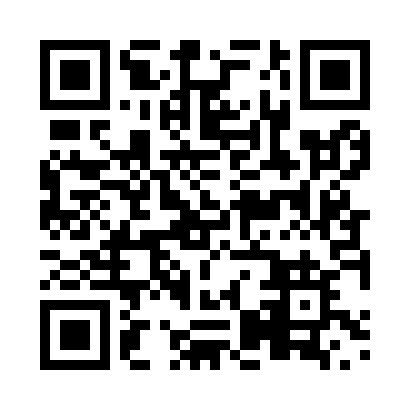 Prayer times for Blackpool, British Columbia, CanadaWed 1 May 2024 - Fri 31 May 2024High Latitude Method: Angle Based RulePrayer Calculation Method: Islamic Society of North AmericaAsar Calculation Method: HanafiPrayer times provided by https://www.salahtimes.comDateDayFajrSunriseDhuhrAsrMaghribIsha1Wed3:335:3112:576:058:2510:232Thu3:305:2912:576:068:2710:263Fri3:275:2712:576:078:2910:294Sat3:245:2512:576:088:3010:315Sun3:215:2312:576:098:3210:346Mon3:185:2112:576:108:3310:377Tue3:165:2012:576:118:3510:408Wed3:135:1812:576:128:3710:439Thu3:105:1612:576:138:3810:4610Fri3:075:1512:576:148:4010:4811Sat3:055:1312:576:158:4110:4912Sun3:045:1212:576:168:4310:5013Mon3:045:1012:576:178:4410:5114Tue3:035:0812:576:188:4610:5215Wed3:025:0712:576:188:4710:5216Thu3:015:0612:576:198:4910:5317Fri3:015:0412:576:208:5010:5418Sat3:005:0312:576:218:5210:5519Sun2:595:0112:576:228:5310:5520Mon2:595:0012:576:238:5510:5621Tue2:584:5912:576:248:5610:5722Wed2:584:5812:576:248:5710:5723Thu2:574:5612:576:258:5910:5824Fri2:574:5512:576:269:0010:5925Sat2:564:5412:576:279:0111:0026Sun2:564:5312:586:279:0311:0027Mon2:554:5212:586:289:0411:0128Tue2:554:5112:586:299:0511:0229Wed2:544:5012:586:309:0611:0230Thu2:544:4912:586:309:0711:0331Fri2:544:4912:586:319:0811:03